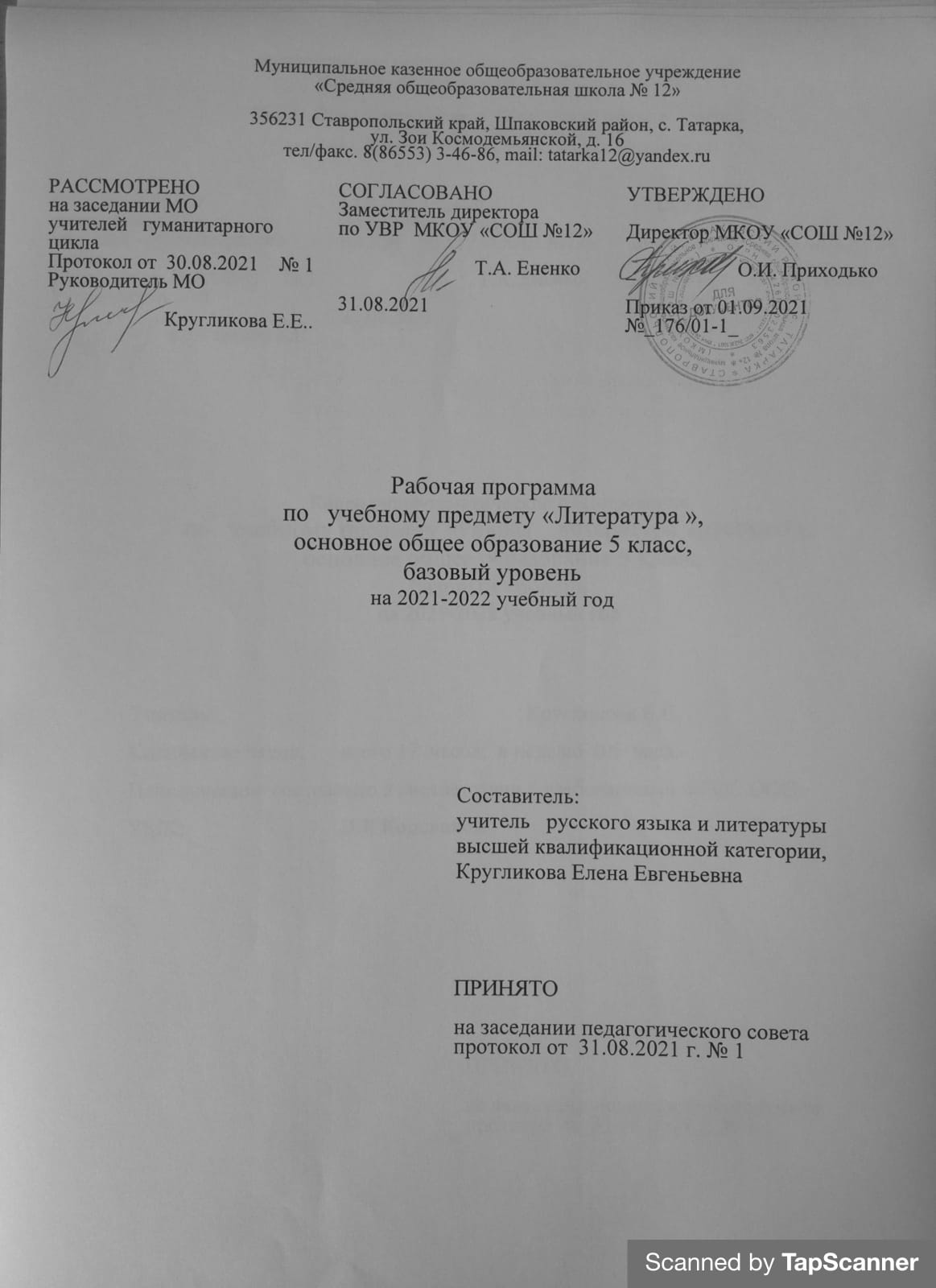 Пояснительная запискаРабочая программа по  литературе  в 5 классе составлена на основе   следующих нормативных  документов:Федерального закона от 29 декабря 2012 г. №273–ФЗ «Об образовании   в Российской Федерации»;Приказа Министерства образования и науки Российской Федерации от 06 октября 2009 г. № 373;Приказа Министерства образования и науки Российской Федерации от 29 декабря 2014 г. № 1643;Приказа Министерства образования и науки Российской Федерации от 31.12.2015 г. № 1577 (зарегистрирован Министерством юстиции Российской Федерации 02.02.2016 г., регистрационный № 40937) «О внесении изменений в федеральный государственный образовательный стандарт основного общего образования, утвержденный приказом Министерства образования и науки Российской Федерации от 17 декабря 2010 г. № 1897»Приказа Министерства образования Российской Федерации от 05 марта 2004 г. № 1089 (в ред. Приказа от 23 июня 2015 № 609) «Об утверждении федерального компонента государственных образовательных стандартов начального общего, основного общего и среднего (полного) общего образования». Приказа Министерства образования и науки Российской Федерации от 17 декабря 2010 г. N 1897 "Об утверждении федерального государственного образовательного стандарта основного общего образования». Приказа Министерства образования и науки Российской Федерации от 17 мая 2012 года № 413 «Об утверждении федерального государственного образовательного стандарта среднего (полного) общего образования».Рабочей программы общеобразовательных учреждений «Литература» В.Я. Коровиной, В. П. Журавлёва, М. Просвещение 2015 год.   «Требований к структуре основной образовательной программы основного общего образования». ФГОС основного общего образования, Приказ Министерства образования и науки от 17.12.2012 № 1897.Учебно-методического комплекта  по  литературе под редакцией                   В.Я. КоровинойМетодических рекомендаций по преподаванию учебных предметов в 2020 - 2021 учебном году.Положения о структуре, порядке разработки и утверждения рабочих программ   по отдельным учебным  предметам, курсам, в том числе внеурочной деятельности  в муниципальном казенном  общеобразовательном учреждении «Средняя общеобразовательная школа № 12»Базисного  учебного плана МКОУ «СОШ №12» на 2021 - 2022 г.Главными целями изучения предмета «Литература» являются:  формирование духовно развитой личности, обладающей гуманистическим мировоззрением, национальным самосознанием и общероссийским гражданским сознанием, чувством патриотизма; развитие интеллектуальных и творческих способностей учащихся, необходимых для успешной социализации и самореализации личности; постижение учащимися вершинных произведений отечественной и мировой литературы, их чтение и анализ, основанный на понимании образной природы искусства слова, опирающийся на принципы единства художественной формы и содержания, связи искусства с жизнью, историзма; поэтапное, 	последовательное 	формирование 	умений 	читать, комментировать, анализировать и интерпретировать художественный текст; овладение возможными алгоритмами постижения смыслов, заложенных в художественном тексте (или любом другом речевом высказывании), и создание собственного текста, представление своих оценок и суждений по поводу прочитанного; овладение важнейшими общеучебными умениями и универсальными учебными действиями (формулировать цели деятельности, планировать ее, осуществлять библиографический поиск, находить и обрабатывать необходимую информацию из различных источников, включая Интернет и др.); использование опыта общения с произведениями художественной литературы в повседневной жизни и учебной деятельности, речевом самосовершенствовании. Общая характеристика учебного предмета Как часть образовательной области «Филология» учебный предмет «Литература» тесно связан с предметом «Русский язык». Русская литература является одним из основных источников обогащения речи учащихся, формирования их речевой культуры и коммуникативных навыков. Изучение языка художественных произведений способствует пониманию учащимися эстетической функции слова, овладению ими стилистически окрашенной русской речью. Специфика учебного предмета «Литература» определяется тем, что он представляет собой единство словесного искусства и основ науки (литературоведения), которая изучает это искусство. Литература как искусство словесного образа — особый способ познания жизни, художественная модель мира, обладающая такими важными отличиями от собственно научной картины бытия, как высокая степень эмоционального воздействия, метафоричность, многозначность, ассоциативность, незавершенность, предполагающие активное сотворчество воспринимающего.  Литература как один из ведущих гуманитарных учебных предметов в российской школе содействует формированию разносторонне развитой, гармоничной личности, воспитанию гражданина, патриота. Приобщение к гуманистическим ценностям культуры и развитие творческих способностей — необходимое условие становления человека, эмоционально богатого и интеллектуально развитого, способного конструктивно и вместе с тем критически относиться к себе и к окружающему миру. Общение школьника с произведениями искусства слова на уроках литературы необходимо не просто как факт знакомства с подлинными художественными ценностями, но и как необходимый опыт коммуникации, диалог с писателями (русскими и зарубежными, нашими современниками, представителями совсем другой эпохи). Это приобщение к общечеловеческим ценностям бытия, а также к духовному опыту русского народа, нашедшему отражение в фольклоре и русской классической литературе как художественном явлении, вписанном в историю мировой культуры и обладающем несомненной национальной самобытностью. Знакомство с произведениями словесного искусства народа нашей страны расширяет представления учащихся о богатстве и многообразии художественной культуры, духовного и нравственного потенциала многонациональной России. Художественная картина жизни, нарисованная в литературном произведении при помощи слов, языковых знаков, осваивается нами не только в чувственном восприятии (эмоционально), но и в интеллектуальном понимании (рационально). Литературу не случайно сопоставляют с философией, историей, психологией, называют «художественным исследованием», «человековедением», «учебником жизни».  Цель изучения литературы в школе – приобщение учащихся к искусству слова, богатству русской классической и зарубежной литературы. Основа литературного образования – чтение и изучение художественных произведений, знакомство с биографическими сведениями о мастерах слова и историко-культурными фактами, необходимыми для понимания включенных в программу произведений. Главная идея программы по литературе – изучение литературы от мифов к фольклору, от фольклора к древнерусской литературе, от неё к русской литературе XVIII, XIX, XX веков. В программе соблюдена системная направленность: в 5-6 классах это освоение различных жанров фольклора, сказок, стихотворных и прозаических произведение писателей, знакомство с отдельными сведениями по истории создания произведений, отдельных фактов биографии писателя (вертикаль). Существует система ознакомления с литературой разных веков в каждом из классов (горизонталь). Ведущая проблема изучения литературы в 5 классе – внимание к книге. Одним из признаков правильного понимания текста является выразительность чтения учащимися.   Именно формированию навыков выразительного чтения способствует изучение литературы в 5-6 классах. В программу включен перечень необходимых видов работ по развитию речи: словарная работа, различные виды пересказа, устные и письменные сочинения, отзывы, доклады, диалоги, творческие работы, а также произведения для заучивания наизусть, списки произведений для самостоятельно чтения. Курс литературы в 5-8 классах строится на основе сочетания концентрического, историко-хронологического и проблемно-тематического принципов, а в 9 классе предлагается изучение линейного курса на историко-литературной основе (древнерусская литература – литература XVIII в. – литература первой половины XIX в.). Планируемые результаты изучения предмета   «Литература» Личностными результатами выпускников основной школы, формируемыми при изучении предмета «Литература», являются: воспитание российской гражданской идентичности: патриотизма, чувства гордости за свою Родину, прошлое и настоящее многонационального народа России; усвоение гуманистических, демократических и традиционных ценностей многонационального российского общества; воспитание чувства ответственности и долга перед Родиной; формирование ответственного отношения к учению, готовности и способности обучающихся к саморазвитию и самообразованию; формирование осознанного, уважительного и доброжелательного отношения к другому человеку, его мнению, мировоззрению, культуре, языку, вере, гражданской позиции, к истории, религии, языкам, ценностям народов России и народов мира; формирование коммуникативной компетентности со сверстниками, старшими и младшими в процессе образовательной, общественно полезной, учебно-исследовательской, творческой и других видов деятельности;  использование для решения познавательных и коммуникативных задач различных источников информации (словари, энциклопедии, интернет-ресурсы и др.). Метапредметные результаты изучения предмета «Литература» в основной школе: умение понимать проблему, выдвигать гипотезу, структурировать материал, подбирать аргументы для подтверждения собственной позиции, выделять причинно-следственные связи в устных и письменных высказываниях, формулировать выводы;  владение основами самоконтроля, самооценки, принятия решений и осуществления осознанного выбора в учебной и познавательной деятельности; смысловое чтение; умение организовывать учебное сотрудничество и совместную деятельность с учителем и сверстниками; работать индивидуально и в группе; находить общее решение и разрешать конфликты на основе согласования позиций и учёта интересов; формулировать, аргументировать и отстаивать своё мнение; умение осознанно использовать речевые средства в соответствии с задачей коммуникации, для выражения своих чувств, мыслей и потребностей; планирования и регуляции своей деятельности; владение устной и письменной речью; монологической контекстной речью; умение работать с разными источниками информации, находить ее, анализировать, использовать в самостоятельной деятельности.  Предметные результаты выпускников основной школы состоят в следующем: 1) в познавательной сфере: понимание ключевых проблем изученных произведений русского фольклора и фольклора других народов, древнерусской литературы, литературы XVIII в., русских писателей XIX—XX вв., литературы народов России и зарубежной литературы;  понимание связи литературных произведений с эпохой их написания, выявление заложенных в них вневременных, непреходящих нравственных ценностей и их современного звучания; умение анализировать литературное произведение: определять его принадлежность к одному из литературных родов и жанров; понимать и формулировать тему, идею, нравственный пафос литературного произведения, характеризовать его героев, сопоставлять героев одного или нескольких произведений;  определение в произведении элементов сюжета, композиции, изобразительно-выразительных средств языка, понимание их роли в раскрытии идейно художественного содержания произведения (элементы филологического анализа); владение элементарной литературоведческой терминологией при анализе литературного произведения; в ценностно-ориентационной сфере: приобщение к духовно-нравственным ценностям русской литературы и культуры, сопоставление их с духовно-нравственными ценностями других народов; формулирование собственного отношения к произведениям русской литературы, их оценка;  собственная интерпретация (в отдельных случаях) изученных литературных произведений; понимание авторской позиции и свое отношение к ней; в коммуникативной сфере: восприятие на слух литературных произведений разных жанров, осмысленное чтение и адекватное восприятие;  умение пересказывать прозаические произведения или их отрывки с использованием образных средств русского языка и цитат из текста; отвечать на вопросы по прослушанному или прочитанному тексту; создавать устные монологические высказывания разного типа; уметь вести диалог; написание изложений и сочинений на темы, связанные с тематикой, проблематикой изученных произведений, классные и домашние творческие работы, рефераты на литературные и общекультурные темы; в эстетической сфере: понимание образной природы литературы как явления словесного искусства; эстетическое восприятие произведений литературы; формирование эстетического вкуса; понимание русского слова в его эстетической функции, роли изобразительно-выразительных языковых средств в создании художественных образов литературных произведений. Место курса «Литература»в базисном учебном планеФедеральный базисный учебный образовательный план для   образовательных учреждений Российской Федерации предусматривает обязательное изучение литературы  на этапе основного общего образования в объёме: в 5 классе — 105 ч, в 6 классе — 105 ч, в 7 классе — 70 ч., в 8 классе – 70 часов, в 9 классе – 105 часов. Формы организации образовательного процесса: осознанное, творческое чтение художественных произведений разных жанров; выразительное чтение художественного текста; различные виды пересказа (подробный, краткий, выборочный, с элементами комментария, с творческим заданием); ответы на вопросы, раскрывающие знание и понимание текста произведения; заучивание наизусть стихотворных и прозаических текстов; анализ и интерпретация произведения; составление планов и написание отзывов о произведениях; написание сочинений по литературным произведениям и на основе жизненных впечатлений; целенаправленный поиск информации на основе знания ее источников и умения работать с ними. ТРЕБОВАНИЯ К УРОВНЮ ПОДГОТОВКИ УЧАЩИХСЯ ЗА КУРС ЛИТЕРАТУРЫ 5 КЛАССАУчащиеся должны знать:• авторов и содержание изученных произведений;• основные теоретико-литературные понятия: фольклор, устное народное творчество, жанры фольклора; сказка, виды сказок; постоянные эпитеты, гипербола, сравнение; летопись (начальные представления); роды литературы (эпос, лирика, драма); жанры литературы (начальные представления); басня, аллегория, понятие об эзоповском языке; баллада (начальные представления); литературная сказка; стихотворная и прозаическая речь; ритм, рифма, способы рифмовки; «бродячие сюжеты» сказок; метафора, звукопись и аллитерация; фантастика в литературном произведении, юмор; портрет, пейзаж, литературный герой; сюжет, композиция литературного произведения; драма как род литературы (начальные представления); пьеса-сказка; автобиографичность литературного произведения (начальные представления).Учащиеся должны уметь:воспроизводить сюжет изученного произведения и объяснять внутренние связи его элементов;отличать стихотворение от прозы, используя сведения о стихосложении (ритм, рифма, строфа);видеть связь между различными видами искусства и использовать их сопоставление, например, при обращении к иллюстрации, созданной к конкретному произведению;выявлять основную нравственную проблематику произведения;определять главные эпизоды в эпическом произведении, устанавливать причинно-следственные связи между ними;прослеживать изменение настроения (интонации) в стихотворении;воспринимать многозначность слов в художественном тексте, определять их роль в произведении, выявлять в изобразительно-выразительных средствах языка проявление авторского отношения к изображаемому;Содержание учебного предмета КАЛЕНДАРНО-ТЕМАТИЧЕСКОЕ ПЛАНИРОВАНИЕ УРОКОВ ЛИТЕРАТУРЫ В 5 КЛАССЕ№ п/п Наименование раздела Количество часовВ том числеВ том числеВ том числе№ п/п Наименование раздела Количество часовВ.чР.р.К.р1 Введение Писатели о роли книги в жизни человека. Книга как духовное завещание одного поколения другому. Структурные элементы книги (обложка., титул, форзац, сноски, оглавление); создатели книги (автор, художник, редактор, корректор, наборщик). Учебник литературы и работа с ним.12 Устное народное творчество Фольклор – коллективное устное народное творчество. Преображение действительности в духе народных идеалов. Вариативная природа фольклора. Исполнители фольклорных произведений. Коллективное индивидуальное в фольклоре. Теория литературы. Фольклор. Устное народное творчество.1111Малые жанры фольклора. Детский фольклор (колыбельные песни, пестушки, приговорки, скороговорки, загадки) 2Русские народные сказки Сказки как вид народной прозы. Сказки о животных, волшебные, бытовые. Нравоучительный и философский характер сказок. Теория литературы. Сказка. Виды сказок. Постоянные эпитеты. Гипербола. Сказочные формулы. Сравнение. 9«Царевна-лягушка» Народная мораль в характере и поступках героев. Образ невесты-волшебницы. Иван-царевич – победитель житейских невзгод. Животные-помощники. Особая роль чудесных противников – Бабы-яги, Кощея Бессмертного. Поэтика волшебной сказки. Связь сказочных формул с древними мифами. Фантастика в волшебной сказке. «Иван - крестьянский сын и чудо-юдо» Волшебная богатырская сказка героического содержания. Тема мирного труда и защиты родной земли. Иван – крестьянский сын как выразитель основной мысли сказки. Нравственное превосходство главного героя. «Журавль и цапля», «Солдатская шинель» 3 Из древнерусской литературы Начало письменности у восточных славян и возникновение древнерусской литературы. Культурные и литературные связи Руси с Византией. Древнехристианская книжность на Руси. 2Теория литературы. Летопись. «Повесть временных лет» 1 - - - «Подвиг отрока-киевлянина и хитрость воеводы Претича» Отзвуки фольклора в летописи. Герои старинных «Повестей…» и их подвиги во имя мира на родной земле. 1 - - - 4 Из русской литературы XVIII века 1 - - - Михаил Васильевич Ломоносов.  «Случились вместе два астронома в пиру…» Краткий рассказ о жизни писателя. Ломоносов – ученый, поэт, художник, гражданин. Научные истины в поэтической форме. Юмор стихотворения. Теория литературы. Роды литературы: эпос, лирика, драма. Жанры литературы. 1 - - - 5 Из литературы XIX века  44 5 7 1 Русские басни Жанр басни. Истоки басенного жанра (Эзоп, Лафонтен, русские баснописцы XVIII века). Теория литературы. Басня, аллегория, понятие об эзоповом языке. 1 - - - Иван Андреевич Крылов Краткий рассказ о баснописце.  4 1 1 - «Ворона и Лисица»  «Свинья под дубом» Осмеяние пороков – грубой силы, жадности, неблагодарности, хитрости. 1 - - - «Волк на псарне» Отражение исторических событий в басне; патриотическая позиция автора. Рассказ и мораль в басне. Аллегория. Выразительное чтение басен (инсценирование). 1 - - - Василий Андреевич Жуковский  Краткий рассказ о поэте. 3 - - - «Спящая царевна» Сходные и различные черты сказки Жуковского и народной сказки. Герои литературной сказки, особенности сюжета. 2 - - - «Кубок» Благородство и жестокость. Герои баллады. Теория литературы. Баллада (начальное представление). 1 - - - Александр Сергеевич Пушкин Краткий рассказ о жизни поэта (детство, годы учения). 7 1 2 - «Няне» Поэтизация образа няни; мотивы одиночества и грусти, скрашиваемые любовью няни, её сказками и песнями. 1 - - - «У лукоморья дуб зеленый…» - пролог к поэме «Руслан и Людмила» Пролог к поэме «Руслан и Людмила» - собирательная картина сюжетов, образов и событий народных сказок, мотивы и сюжеты пушкинского произведения. 2 1 - - «Сказка о мертвой царевне и семи богатырях» Её истоки (сопоставление с русским народными 4 - 2 - сказками, сказкой Жуковского «Спящая царевна», со сказками братьев Гримм; «бродячие сюжеты»). Противостояние добрых и злых сил в сказке. Царица и царевна, мачеха и падчерица. Помощники царевны. Елисей и богатыри. Соколко. Сходство и различие литературной пушкинской сказки и сказки народной. Народная мораль, нравственность – красота внешняя и внутренняя, победа добра над злом, гармоничность положительных героев. Поэтичность, музыкальность пушкинской сказки. Теория литературы. Стихотворная и прозаическая речь. Рифма, ритм, строфа, способы рифмовки. Антоний Погорельский «Черная курица, или Подземные жители» Краткий рассказ о писателе. Фантастическое и достоверно – реальное в сказке. Причудливый сюжет. Нравоучительное содержание. 2 - - - Всеволод Михайлович Гаршин  «Attalea Princeps» Героическое и обыденное в сказке. Трагический финал и жизнеутверждающий пафос произведения. 2 - - - Михаил Юрьевич Лермонтов «Бородино» Краткий рассказ о поэте. Отклик на 25-летнюю годовщину Бородинского сражения (1837). Историческая основа стихотворения. Воспроизведение исторического события устами рядового участника сражения. Мастерство Лермонтова в создании батальных сцен. Сочетание разговорных интонаций с патриотическим пафосом стихотворения. Теория литературы. Сравнение, гипербола, эпитет, метафора, звукопись, аллитерация. 2 - - - Николай Васильевич Гоголь Краткий рассказ о писателе. 3 1 - - «Заколдованное место» Повесть из книги «Вечера на хуторе близ Диканьки». Поэтизация народной жизни, народных преданий, сочетание светлого и мрачного, комического и лирического, реального и фантастического. Теория литературы. Фантастика. Юмор. 2 - - - «Вечера на хуторе близ Диканьки» - 1 - - Николай Алексеевич Некрасов Краткий рассказ о поэте. 2 - - - «Мороз, красный нос» (отрывок из поэмы) Поэтический образ русской женщины. 1 - - - «Крестьянские дети» Картины вольной жизни крестьянских детей, их забавы, приобщение к труду взрослых. Мир детства – короткая пора в жизни крестьянина. Речевая характеристика персонажей. Теория литературы. Эпитет. 1 - - - Иван Сергеевич Тургенев «Муму» Краткий рассказ и писателе. Повествование о жизни в эпоху крепостного права. духовные и нравственные 6 - 2 - качества Герасима: сила, достоинство, сострадание к окружающим, великодушие, трудолюбие. Немота главного героя – символ немого протеста крепостных. Теория литературы. Портрет, пейзаж. Литературный герой. Афанасий Афанасьевич Фет «Чудная картина» Краткий рассказ о поэте. Радостная, яркая, полная движения картина весенней природы. 1 - - - Лев Николаевич Толстой «Кавказский пленник» Краткий рассказ о писателе. Бессмысленность и жестокость национальной вражды. Жилин и Костылин – два разных характера, две разные судьбы. Жилин и Дина. Душевная близость людей из враждующих лагерей. Утверждение гуманистических идеалов. Теория литературы. Сравнение. Сюжет. 5 - 2 - Антон Павлович Чехов «Хирургия» Краткий рассказ и писателе. Осмеяние глупости и невежества героев рассказа. Юмор ситуации. Речь персонажей как средство их характеристики. Теория литературы. Юмор. 2 1 - - Поэты XIX века о Родине и родной природе Выразительное чтение стихотворений. Теория литературы. Стихотворный ритм как средство передачи эмоционального состояния, настроения. 3 1 - - Ф.И. Тютчев «Зима недаром злится», «Как весел грохот летних бурь», «Весенние воды» А.Н. Плещеев «Весна» 1 - - - И.С. Никитин «Утро», «Зимняя ночь в деревне»(отрывок) 1 - - - А.Н. Майков «Ласточки» И.З. Суриков «Зима»(отрывок) 1 - - - 6 Из литературы XX века 33 2 6 - Иван Алексеевич Бунин «Косцы» Краткий рассказ о писателе. Восприятие прекрасного. Эстетическое и этическое в рассказе. Кровное родство героев с бескрайними просторами русской земли, душевным складом песен и сказок. Рассказ «Косцы» как поэтическое воспоминание о Родине. 1 - - - Владимир Галактионович Короленко «В дурном обществе» Краткий рассказ о писателе. Жизнь детей из благополучной и обездоленной семей. Их общение. Доброта и сострадание героев повести. Образ серого сонного города. Равнодушие окружающих людей к беднякам. Вася, Валек, Маруся, Тыбурций. Отец и сын. Размышления героев. Взаимопонимание – основа отношений в семье. Теория литературы. Портрет. Композиция литературного произведения. 5 - 1 - Сергей Александрович Есенин 2 - 1 - «Я покинул родимый дом…» «Низкий дом с голубыми ставнями…» «С добрым утром!» Рассказ о поэте. Поэтическое изображение родной природы. Своеобразие языка есенинской лирики. Павел Петрович Бажов «Медной горы Хозяйка» Краткий рассказ о писателе. Реальность и фантастика. Честность, добросовестность, трудолюбие и талант главного героя. Стремление к совершенному мастерству. Тайны мастерства. Своеобразие языка, интонации сказа. Теория литературы. Сказ как жанр литературы. Сказ и сказка (общее и различное). 3 1 - - Константин Георгиевич Паустовский. Краткий рассказ о писателе. Доброта и сострадание, реальное и фантастическое в сказках Паустовского. 4 - 1 «Теплый хлеб» 3 - 1 - «Заячьи лапы» 1 - - - Самуил Яковлевич Маршак «Двенадцать месяцев» Краткий рассказ о писателе. Пьеса-сказка. Положительные и отрицательные герои. Победа добра над злом – традиция русских народных сказок. Художественные особенности пьесы-сказки. Теория литературы. Драма как род литературы. Пьеса-сказка 4 1 - - Андрей Платонович Платонов «Никита» Краткий рассказ о писателе. Быль и фантастика. Главный герой рассказа, единство героя с природой, одухотворение природы в его воображении – жизнь как борьба добра и зла, смена радости и грусти, страдания и счастья. Оптимистическое восприятие окружающего мира. Теория литературы. Фантастика в литературном произведении. 2 - - - Виктор Петрович Астафьев «Васюткино озеро» Краткий рассказ о писателе. Бесстрашие, терпение, любовь к природе и ее понимание, находчивость в экстремальных обстоятельствах. Поведение героя в лесу. основные черты характера героя. «Открытие» Васюткой нового озера. Становление характера юного героя через испытания, преодоление сложных жизненных ситуаций. Теория литературы. Автобиографичность литературного произведения. 3 - 1 - Поэты о Великой Отечественной войне (1941-1945) Патриотические подвиги в годы Великой Отечественной войны. Война и дети – трагическая и героическая тема произведений о Великой Отечественной войне. 3 - 1 - К.М. Симонов  «Майор привез мальчишку на лафете» 1 - - - А.Т. Твардовский  «Рассказ танкиста» 1 - - - Писатели и поэты XX века о Родине, родной природе и о себе Конкретные пейзажные зарисовки - обобщенный образ России. 3 - 1 - И.Бунин  «Помню долгий зимний вечер…» 1 - - - А. Прокофьев  «Аленушка» Д.Кедрин  «Аленушка» - - 1 - Н. Рубцов  «Родная деревня» Дон-Аминадо  «Города и годы» 1 - - - Писатели улыбаются 3 - - - Саша Черный Образы и сюжеты литературной классики как темы произведений для детей. Теория литературы. Юмор. «Кавказский пленник» 1 - - - «Игорь-Робинзон»1 - - - Юлий Черсанович Ким «Рыба – кит» Краткий рассказ о писателе. Стихотворение-шутка. Теория литературы. Стихотворения-песни. Песнишутки. Песни-фантазии. 1 - - - 7 Из зарубежной литературы 8 - - - Роберт Льюис Стивенсон  «Вересковый мед» Краткий рассказ о писателе. Подвиг героя во имя сохранения традиций предков. Теория литературы. Баллада. 1 - - - Даниэль Дефо «Робинзон Крузо» Краткий рассказ о писателе. Жизнь и необычайные приключения Робинзона Крузо, характер героя. Гимн неисчерпаемым возможностям человека. 2 - - - Ханс Кристиан Андерсен «Снежная королева» Краткий рассказ о писателе. «Символический смысл фантастических образов и художественных деталей в сказке. Кай и Герда. Помощники Герды. 2 - - - Марк Твен «Приключения Тома Сойера» Краткий рассказ о писателе. Том и Гек. Дружба мальчиков. Игры, забавы, находчивость, предприимчивость. Черты характера Тома, раскрывающиеся в отношениях с друзьями. Том и Беки, их дружба. Внутренний мир героев М. Твена. 2 - - - Джек Лондон «Сказание о Кише» Краткий рассказ о писателе. Сказание о взрослении подростка, вынужденного добывать пищу, заботиться 1 - - - о старших. Уважение взрослых. Характер мальчика – смелость, мужество, изобретательность, смекалка, чувство собственного достоинства – опора в трудных жизненных обстоятельствах. Мастерство писателя в поэтическом изображении жизни северного народа. 8 Повторение изученного в 5 классе 5 - - 1 Итого Итого 1027 15 2 № п/пТема урокаКоличество часовДата по фактуДата по плану1.Введение. Роль книги в жизни человека.12.Фольклор- коллективное  устное  народное творчество 13  Русские народные сказки. Сказки как вид народной прозы. Виды сказок.14.  Волшебная сказка «Царевна-лягушка». Народная мораль в характере и поступках героев..15. Волшебная сказка «Царевна-лягушка». Художественный мир сказки.16Иван-царевич – победитель житейских невзгод. 17Животные-помощники.  Особая роль чудесных противников.18Изобразительный характер формул волшебной сказки.  Поэтика волшебной сказки. Вариативность народных сказок.19«Иван – крестьянский сын и чудо-юдо». Волшебная богатырская сказка героического содержания.110.Особенности сюжета сказки. Нравственное превосходство главного героя. Тема мирного труда и защиты родной земли. 111Сказка о животных «Журавль и цапля». Бытовая сказка «Солдатская шинель».112Возникновение древнерусской литературы.  «Повесть временных лет». 113«Подвиг отрока-киевлянина и хитрость воеводы Претича».  Отзвуки фольклора в летописи.114М.В.Ломоносов «Случились вместе два Астронома в пиру…».115Русские басни.  Басня и ее родословная. Басня как литературный жанр.116И.А.Крылов. Слово о баснописце. Басня «Волк на псарне».117И.А.Крылов. Басни «Ворона и Лисица», «Свинья под дубом».118Жанр басни. Повествование и мораль в басне.1Басенный мир Ивана Андреевича Крылова.1В.А.Жуковский – сказочник. Сказка «Спящая царевна».1«Спящая царевна». Сходные и различные черты сказки Жуковского и народной сказки.1Баллада В.А.Жуковского «Кубок».1Роберт Льюис Стивенсон. Баллада «Вересковый мед».1А.С.Пушкин. Слово о поэте. Стихотворение «Няне».1«У лукоморья…» - пролог к поэме «Руслан и Людмила» - собирательная картина сюжетов, образов и событий народных сказок.1А.С.Пушкин. «Сказка о мертвой царевне и о семи богатырях». Борьба добрых и злых сил.1Стихотворная и прозаическая речь. Ритм, рифма, строфа.1Помощники царевны. Народная мораль, нравственность.1Королевич  Елисей. Победа добра над злом.  Музыкальность пушкинской сказки.1Сказки А.С.Пушкина.Поэма «Руслан и Людмила».1Антоний Погорельский.Страницы биографии. Сказка «Черная курица, или Подземные жители».1Мир детства в изображении А.Погорельского.1В.М.Гаршин. Человек обостренной совести. Сказка «Attalea Prinseps»134«Attalea Prinseps»: героическое и обыденное в сказке. Антитеза как основной художественный прием. Пафос произведения.135М.Ю.Лермонтов. Слово о поэте. Стихотворение «Бородино» - отклик на 25-летнюю годовщину Бородинского сражения.136Образ простого солдата – защитника Родины в стихотворении «Бородино».137Н.В.Гоголь. Слово о поэте. Понятие о повести как эпическом жанре. Сюжет повести «Заколдованное место».138Реальное и фантастическое в сюжете повести Н.В.Гоголя.139Н.В.Гоголь «Вечера на хуторе близ Диканьки».140Контрольная работа  № 1 по произведениям 1-ой половины 19 века.141Н.А.Некрасов «Есть женщины в русских селеньях…» - отрывок из поэмы «Мороз, Красный нос».142Мир детства в стихотворении Н.А.Некрасова «Крестьянские дети».143И.С.Тургенев.Слово о писателе. История создания рассказа «Муму». Быт и нравы крепостной России в рассказе.144История отношений Герасима и Татьяны. Герасим и его окружение.145Герасим и Муму. Счастливый год.146Осада каморки Герасима. Прощание с Муму. Возвращение Герасима в деревню.147Духовные и нравственные качества Герасима:  сила, достоинство, сострадание, великодушие, трудолюбие.  Протест героя против отношений барства и рабства. Подготовка к сочинению.148Анализ сочинений. Работа над ошибками.149А.А.Фет. Слово о поэте. Стихотворение «Весенний дождь» - радостная, яркая, динамичная картина природы.150Л.Н.Толстой: детство, начало литературной деятельности. Рассказ-быль «Кавказский пленник». Сюжет рассказа.151Жилин и Костылин – два разных характера, две разные судьбы.152Душевная близость людей из враждующих лагерей. Утверждение гуманистических идеалов в рассказе Л.Н.Толстого.153Краткость и выразительность языка рассказа.  Рассказ, сюжет, композиция, идея произведения.154Как работать над сочинением «Жилин и Костылин: разные судьбы»155.А.П.Чехов. Слово о писателе. «Хирургия»156Юмор и сатира в творчестве А.П.Чехова.157Образы природы в русской поэзии. Образ весны. Ф.И.Тютчев, А.Н.Плещеев. Образ лета. И.С.Никитин, Ф.И.Тютчев158 Образ осени. Ф.И.Тютчев, А.Н.Майков. Образ зимы. И.С.Никитин, И.З.Суриков.159Образы русской природы в поэзии. Рифма, ритм. Анализ стихотворения.160И.А.Бунин: страницы биографии. Рассказ «Косцы»  как поэтическое воспоминание о Родине.161В.Г.Короленко.Слово о писателе. «В дурном обществе»162Сюжет и композиция повести            «В дурном обществе».163Жизнь детей из благополучной и обездоленной семей. Вася, Валек, Маруся, Тыбурций. Путь Васи к правде и добру.164.Глава «Кукла» - кульминация повести. Простота и выразительность языка повести.165.Обучение навыкам характеристики литературного персонажа.166.С.А.Есенин. Слово о поэте. Образ родного дома в стихотворениях Есенина.167Стихотворение      «С добрым утром!». Самостоятельная работа «Картинки из моего детства»168П.П.Бажов. Рассказ о жизни и творчестве писателя. «Медной горы Хозяйка».  Отличие сказа от сказки.169Язык сказа. Реальность и фантастика в сказе.  Честность, добросовестность, трудолюбие и талант главного героя.170«Малахитовая шкатулка». Сказы П.П.Бажова.171К.Г.Паустовский: страницы биографии. Сказка «Теплый хлеб». Герои сказки.172Нравственные уроки сказки «Теплый хлеб».  Реальные и фантастические события и персонажи сказки.173. Выразительность и красочность языка. Сравнения и эпитеты в сказке К.Г.Паустовского «Теплый хлеб».174К.Г.Паустовский. Рассказ «Заячьи лапы».175С.Я.Маршак. Слово о писателе. Пьеса-сказка С.Я.Маршака «Двенадцать месяцев».177.Положительные и отрицательные герои пьесы-сказки «Двенадцать месяцев». Художественные особенности пьесы-сказки.178.Роды и жанры литературы. Герои пьесы-сказки. Победа добра над злом.179.Х.К.Андерсен и его сказочный мир. Сказка «Снежная королева».180.Два мира сказки «Снежная королева».181.Писатели-сказочники и их герои.182.А.П.Платонов. Слово о писателе. Маленький мечтатель Андрея Платонова в рассказе «Никита».183.Жизнь как борьба добра и зла. Тема человеческого труда в рассказе «Никита». 184.В.П.Астафьев: детство писателя. «Васюткино озеро». Сюжет рассказа, его герои.185.Человек и природа   в рассказе В.П.Астафьева «Васюткино озеро».186.Сочинение «Тайга, наша кормилица, хлипких не любит». Становление характера Васютки  (по рассказу В.П.Астафьева «Васюткино озеро»).187.Джек Лондон. Трудная, но интересная жизнь (слово о писателе). «Сказание о Кише».188.Поэтическая летопись Великой Отечественной войны. А.Т.Твардовский. «Рассказ танкиста».189.Подвиг бойцов крепости-героя Бреста. К.М.Симонов«Майор привез мальчишку на лафете…».  Поэма-баллада «Сын артиллериста».190.  h Великая Отечественная война в жизни моей семьи.191.Стихотворения И.А.Бунина. «Помню – долгий зимний вечер…».192.Картина В.М.Васнецова «Алёнушка»., стихотворения  А.А.Прокофьева и Д.Б.Кедрина.  «Аленушка». 193.Н.М.Рубцов «Родная деревня». Дон -Аминадо «Города и годы».194,95.Саша Черный. Рассказы «Кавказский пленник», «Игорь-Робинзон». Юмор196.Стихотворения-шутки. Ю.Ч. Ким. «Рыба-кит».197-98.Даниэль Дефо. Слово о писателе. «Робинзон Крузо»299.-100Марк Твен. Слово о писателе. «Приключения Тома Сойера». Жизнь и заботы Тома Сойера. Том Сойер и его друзья.2101.Контрольная работа             № 2 по курсу литературы 20  века.1102Резервный  урок1